31.03.2021r Temat: Stół wielkanocny.1.  Słuchanie wiersza B. Szelągowskiej Wielkanocny stół. Rodzic czyta wiersz.Nadeszła Wielkanoc. Czas wielkiej radości!Już stół wielkanocny czeka na swych gości.Pełno na nim potraw: kiełbaska i żurek,baba lukrowana, tuż obok mazurek…Dom pachnie czystością, porządki skończone.Czas na odpoczynek. Wszystko już zrobione!Święconka na stole, a spośród pisanek,jak każe tradycja, wystaje baranek!To czas na życzenia, na chwile radościi niech w naszych sercach miłość ciągle gości.2. Rozmowa na temat wysłuchanego utworu: Jakie potrawy znajdują się na wielkanocnym stole? Dlaczego ludzie sprzątają przed świętami w domach?Co znajduje się w koszyczku ze święconką? Dlaczego ludzie w czasie świąt są na ogół weseli i mili dla innych?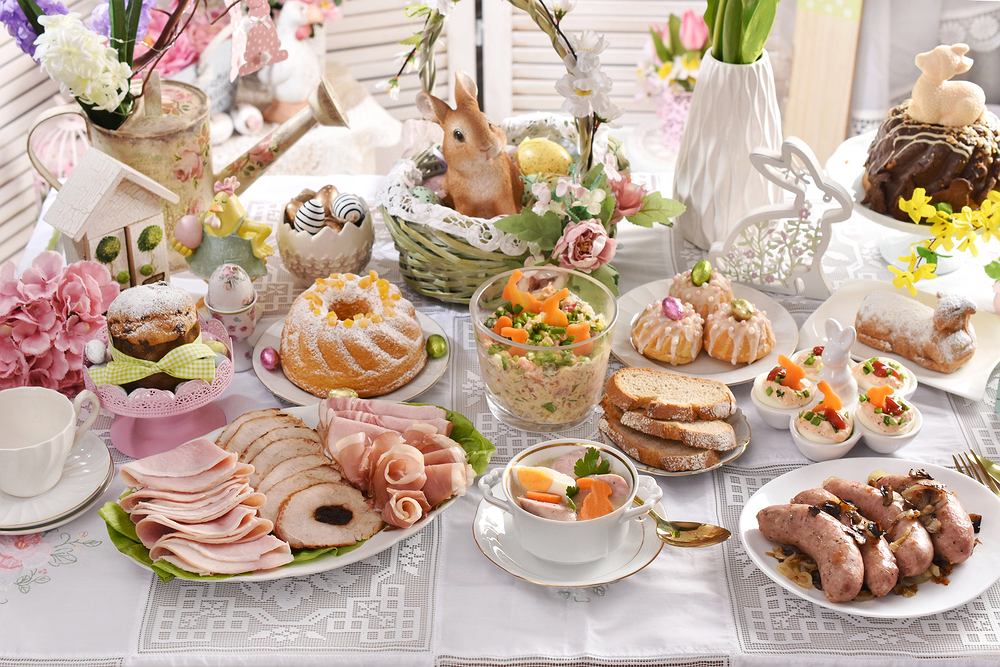 3. Karta pracy, A+ cz. 2, nr 32. Dla 4-latków.  Dzieci:  − kończą kolorować rysunek,  − odszukują na obrazku symbole wielkanocne: kurczątko, baranka, zajączka, pisanki,  − kolorują pisanki w koszykach – każdą innym kolorem – i ozdoby według własnych pomysłów.4. Dla 3- Latków kolorowanka do wyboru z trzech propozycji w załącznikach